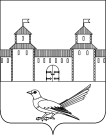 От 01.08.2016_№_1331-пВ соответствии  со статьями  42, 45, 46  Градостроительного кодекса Российской Федерации,  статьей  16 Федерального  закона  от  06.10.2003   № 131-ФЗ  «Об   общих  принципах  организации  местного  самоуправления  в  Российской  Федерации», руководствуясь статьями  32, 35, 40 Устава муниципального образования Сорочинский городской округ Оренбургской области, решением Сорочинского  городского  Совета муниципального образования  Сорочинский городской округ  Оренбургской области  от 31 мая 2016 года № 129«Об утверждении  Положения о порядке подготовки и утверждения документации по планировке территории муниципального образования Сорочинский городской округ Оренбургской области»,наоснованииподанного заявления ЗАО «Ижевский нефтяной научный центр»(исх. № 06/2561от 01.07.2016, вх. № 4255 от 04.07.2016)  администрация Сорочинского городского округа Оренбургской области постановляет:1. Разрешить ЗАО «Ижевский нефтяной научный центр» подготовить документацию по планировке территории (проект планировки, проект межевания) для строительства линейного  объекта ПАО «Оренбургнефть»: 3895П «Сбор нефти и газа и система  заводнения скважины№ 7023 Ольховского месторождения» в границах муниципального образования Сорочинский городской округ Оренбургской области  за счет  средств ЗАО «Ижевский нефтяной научный центр».1.1. Границы проектирования  определить  согласно приложения №1  к настоящему  постановлению.2. Управлению архитектуры, градостроительства и капитального строительства администрации Сорочинского  городского  округа  Оренбургской области:2.1. Организовать прием предложений  физических и юридических лиц о порядке, сроках подготовки  и содержании документации по планировке территории.2.2. Прием предложений  физических и юридических лиц о порядке, сроках подготовки  и содержании документации по планировке территории (проекта планировки, проекта межевания) для строительства линейного объекта ПАО «Оренбургнефть»: 3895П «Сбор нефти и газа и система  заводнения скважины № 7023 Ольховского месторождения» в границах муниципального образования Сорочинский городской округ Оренбургской области   вести  по адресу:  Оренбургская  область, г. Сорочинск,     ул. Советская, 1, кабинет №7, с 9-00  до 18-00 часов,  с перерывом на обед с 13-00 до 14 – 00 часов.  Контактный телефон 4-22-00. Срок приема: в течение 30 дней со дня официального опубликования. 3. Контроль за исполнением настоящего постановления возложить на главного архитектора муниципального образования Сорочинский городской округ Оренбургской области – Крестьянова А. Ф.4.Постановление вступает в силу со дня подписания и подлежит  официальному опубликованиюв газете «Сорочинский Вестник», а также размещению на Портале муниципального образования Сорочинский городской округ Оренбургской области. И.о. главы муниципального образованияСорочинский  городской  округ – первый заместитель главы администрации городскогоокруга по оперативному управлению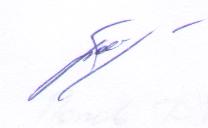 муниципальным хозяйством                       			  А.А. БогдановРазослано: в дело, УАГи КС, прокуратуре, заявителю.Приложение № 1к  Постановлению  Администрации                                                                     Сорочинского   городского   округаот «01» августа 2016 № 1331-п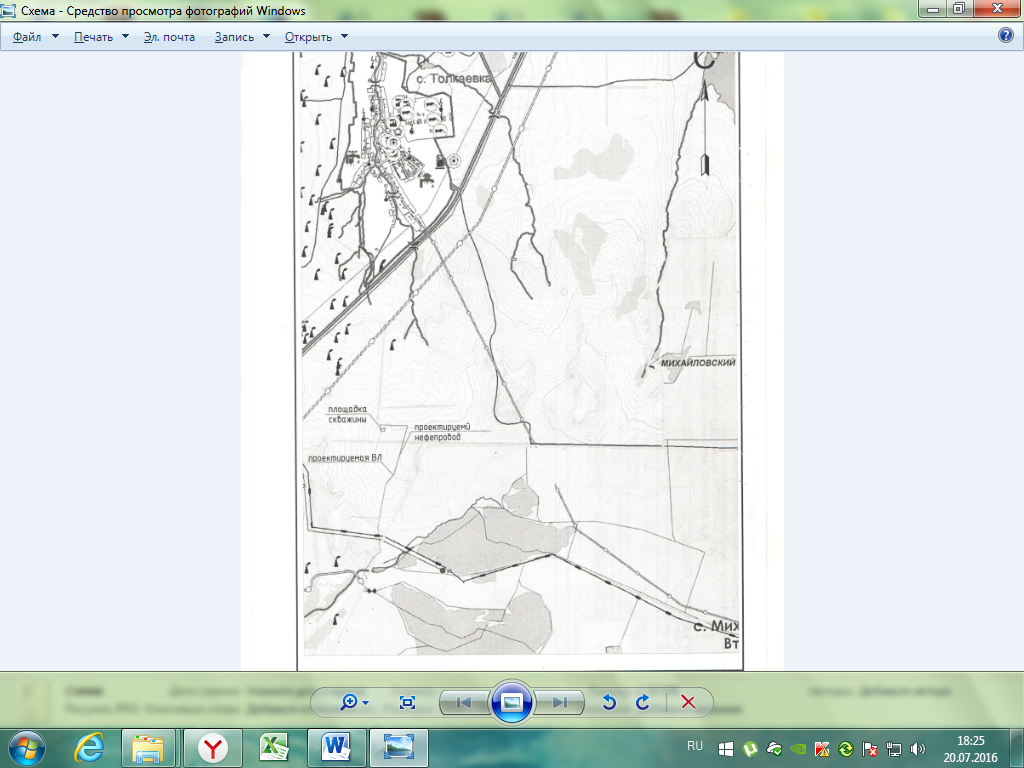 Администрация Сорочинского городского округа Оренбургской областиП О С Т А Н О В Л Е Н И ЕО подготовке документации по планировке территории (проекта планировки, проекта межевания) для строительства линейного объекта ПАО «Оренбургнефть»: 3895П «Сбор нефти и газа и система заводнения скважины № 7023 Ольховского месторождения» в границах муниципального образования Сорочинский городской округ Оренбургской области